Publicado en Pareja - Guadalajara el 10/12/2019 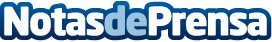 Los villancicos de Pareja abren las puertas de la Navidad en La AlcarriaEste viernes, coincidiendo con el Día de la Constitución, se celebró el XII Certamen de Villancicos de la villa alcarreña, con la participación de seis rondas de localidades vecinas y hermanasDatos de contacto:Javier Bravo606411053Nota de prensa publicada en: https://www.notasdeprensa.es/los-villancicos-de-pareja-abren-las-puertas-de Categorias: Música Castilla La Mancha Entretenimiento http://www.notasdeprensa.es